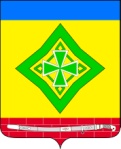 проект АДМИНИСТРАЦИЯ ЛАДОЖСКОГО СЕЛЬСКОГО ПОСЕЛЕНИЯ УСТЬ-ЛАБИНСКОГО  РАЙОНАП О С Т А Н О В Л Е Н И Еот   ______  г.         			                                                           №  ___станица ЛадожскаяОб утверждении Перечня специальных мест для опубликования (обнародования) муниципальных правовых актов, затрагивающих права, свободы, обязанности человека и гражданина и иной официальной информации и формы акта обнародования нормативного правового акта администрации Ладожского сельского поселения  Усть-Лабинского района     В соответствии со статьей 47 Федерального закона от 6 октября 2003 года N 131-ФЗ "Об общих принципах организации местного самоуправления в Российской Федерации", статьей 69 пункта 9 Устава Ладожского сельского поселения  Усть-Лабинского района, с целью доведения до сведения граждан, проживающих на территории Ладожского сельского поселения  Усть-Лабинского района  муниципальных правовых актов, затрагивающих права, свободы, обязанности человека и гражданина и иной официальной информации, постановляю:     1. Утвердить Перечень специальных мест для опубликования (обнародования) муниципальных правовых актов, затрагивающих права, свободы, обязанности человека и гражданина и иной официальной информации (Приложение N 1).     2. Утвердить форму акта обнародования нормативного правового акта администрации Ладожского сельского поселения  Усть-Лабинского района (Приложение N 2).     3. Возложить ответственность за обнародование муниципальных правовых актов администрации Ладожского сельского поселения  Усть-Лабинского района, затрагивающих права, обязанности человека и гражданина и иной официальной информации на главного специалиста общего отдела администрации Ладожского сельского поселения  Усть-Лабинского района (Тунгатову).     4. Определить ответственным лицом за опубликование муниципальных правовых актов администрации Ладожского сельского поселения  Усть-Лабинского района, затрагивающих права, обязанности человека и гражданина и иной официальной информации на главного специалиста общего отдела администрации Ладожского сельского поселения  Усть-Лабинского района (Тунгатову).5. Контроль за выполнением настоящего постановления возложить на исполняющего обязанности главы Ладожского сельского поселения Усть-Лабинского района  Т. М. Марчук. 6. Постановление вступает в силу со дня его официального опубликования.Глава Ладожского  сельского поселения Усть-Лабинского района                                                               Т. М. МарчукПРИЛОЖЕНИЕ № 1к постановлению администрацииЛадожского сельского поселенияУсть-Лабинского  районаот _____________ N _______ПЕРЕЧЕНЬспециальных мест для опубликования (обнародования) муниципальных правовых актов, затрагивающих права, свободы, обязанности человека и гражданина и иной официальной информации     Местами для опубликования муниципальных правовых актов администрации Ладожского сельского поселения Усть-Лабинского района, затрагивающих права, свободы, обязанности человека и гражданина и иной официальной информации являются:    - печатное средство массовой информации, районная газета «Сельская Новь»;    - официальный сайт администрации Ладожского сельского поселения Усть-Лабинского района в информационно-телекоммуникационной сети Интернет (ladogasp.ru).     Местами для обнародования муниципальных правовых актов администрации Ладожского сельского поселения Усть-Лабинского района, затрагивающих права, свободы, обязанности человека и гражданина и иной официальной информации являются:     -  ст. Ладожская, ул. Ленина, 8, возле здания администрации Ладожского сельского поселения Усть-Лабинского района;    -  ст. Ладожская, ул. Ленина, 20, ООО «Ладожский рынок».    - официальный сайт администрации Ладожского сельского поселения Усть-Лабинского района в информационно-телекоммуникационной сети Интернет (ladogasp.ru).Глава Ладожского  сельского поселения Усть-Лабинского района                                                                   Т. М. МарчукПРИЛОЖЕНИЕ № 1к постановлению администрацииЛадожского сельского поселенияУсть-Лабинского  районаот _____________ N _______А К Т
 обнародования нормативного правового акта администрации Ладожского сельского поселения Усть-Лабинского района"___" _______________ ст. ЛадожскаяМы, нижеподписавшиеся, составили настоящий акт о том, что____________________________________________________________________________________________________________________________________наименование муниципального правового акта, его дата и номеробнародовано путем доведения его до всеобщего сведения граждан, проживающих на территории Ладожского сельского поселения Усть-Лабинского района, посредством его размещения в период с "___" __________ __ г. по "___"__________ г. в специальных местах для опубликования (обнародования) муниципальных правовых актов, затрагивающих права, свободы, обязанности человека и гражданина и иной официальной информации, а также на официальном сайте администрации муниципального образования в информационно-телекоммуникационной сети Интернет  (ladogasp.ru), где был обеспечен беспрепятственный доступ граждан к тексту муниципального правового акта.Глава Ладожского  сельского поселения Усть-Лабинского района                                                                   Т. М. Марчук